Как создать интеллектуальную карту?Центральный образ (символизирующий основную идею) рисуется в центре листаОт центрального образа отходят ветки первого уровня, на которых пишутся слова, ассоциирующиеся с ключевыми понятиями, раскрывающими центральную идею.От веток первого уровня при необходимости отходят ветки второго уровня, разукрупнения, раскрывающие идеи, написанные на ветках первого уровня.По возможности используем максимальное количество цветов для рисования карты.Везде, где возможно, добавляем рисунки, символы, и другую графику, ассоциирующиеся с ключевыми словамиПри необходимости рисуем стрелки, соединяющие разные понятия на разных веткахДля доходчивости нумеруем ветки и добавляем ореолы.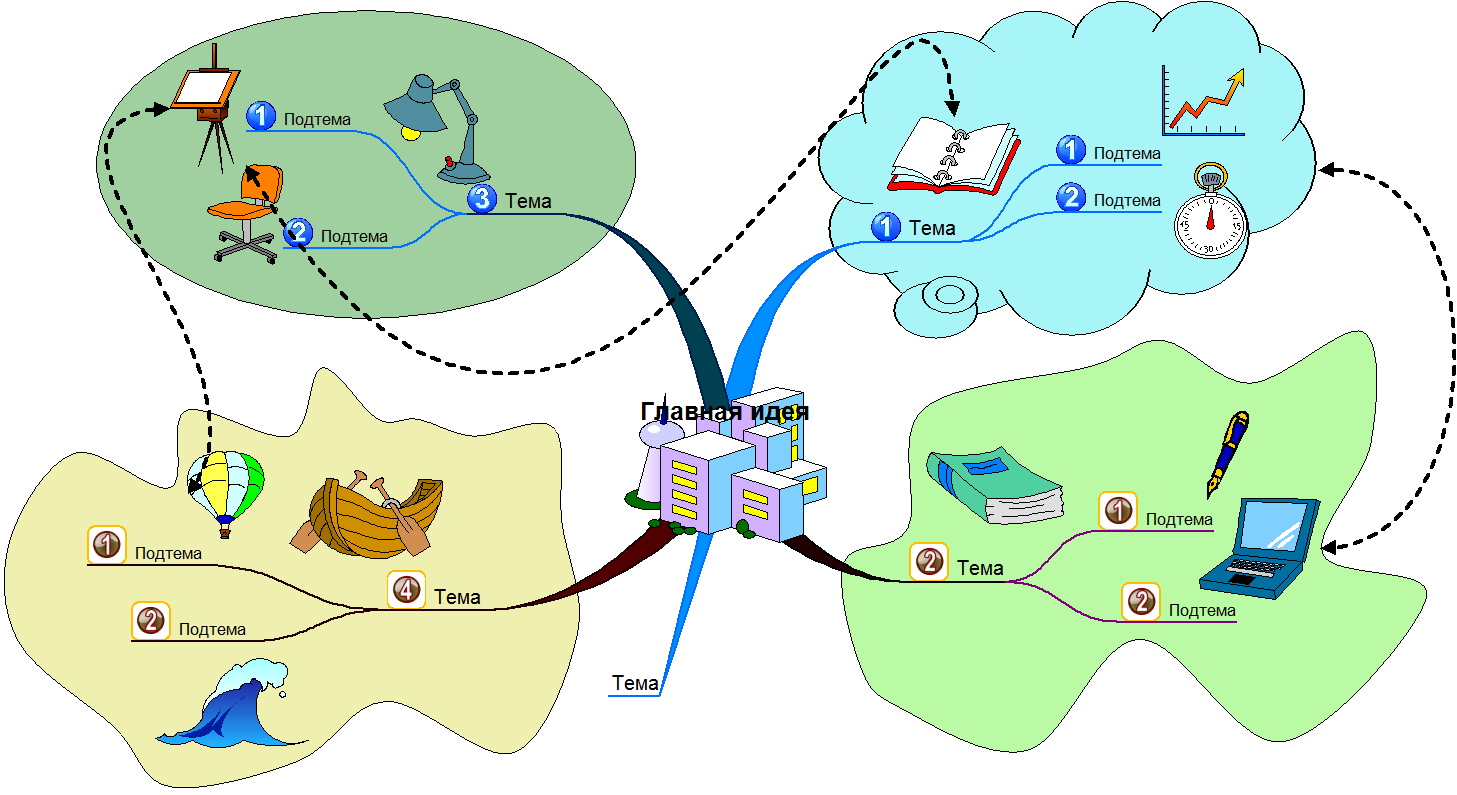 http://www.mind-map.ru/?s=7